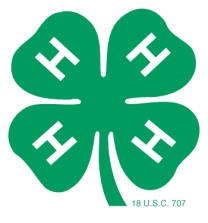 2015 - 2016EMMET – CHARLEVOIX COUNTY4-H MARKET LIVESTOCK ASSOCIATION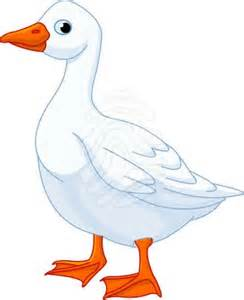 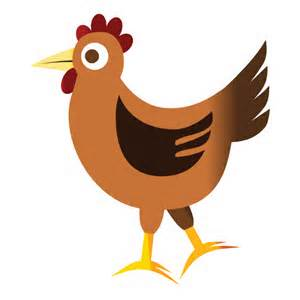 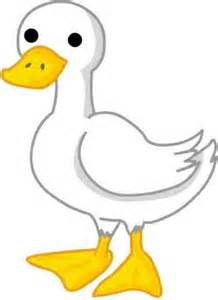 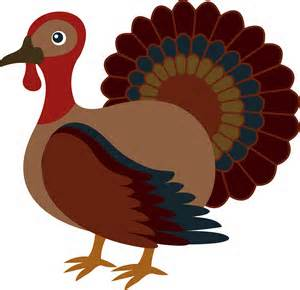 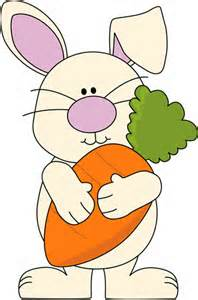 BEGINNER   RECORDSName:		_____________________________________________________________________________CLASS:	 BEGINNER  (9-11 yrs.)		  	     4-H Age ________________SPECIE:	CHICKENS  [     ]      TURKEYS  [   ]    GEESE [    ]       RABBITS [     ]    DUCKS [    ]City		______________________________________________________________________________Club Name	______________________________________________________________________________Club Leader	______________________________________________________________________________County	______________________________________________________________________________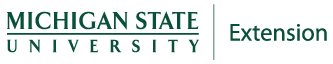 Page 1Market Livestock Record Book – BeginnerRecords are due from 12:00 noon to 6:00 pm on the first Sunday of the Fair.  Books are to be turned in at the Community Center check-in station after they have been signed by your leader.PLEASE TYPE, PRINT, OR WRITE CLEARLY.WHY KEEP RECORDS?By keeping records you will be able to see how much progress you make as you set goals and work to accomplish them.Good records will:help you learn about animals, their rate of growth, the feed they require, the cost of the feed they require, their habits,help you understand your project’s financial outcome,improve your management practices,give you a record of your project activities, and help you plan future projects.This record for beginner animal projects is a required part of your project and entry into the Emmet-Charlevoix County 4-H Market Livestock shows and sale.  You need to submit one record book for each of the market livestock projects you participate in.  The record book needs to be completed by the exhibitor.If you have questions or need help on this record book, please contact your leader, parent/guardian, or County MSU Extension Office.  This record book has been completed to the best of my ability.						_______________________________________						                   Exhibitor’s Signature						_______________________________________							       Parent / Guardian Signature_______________________________________					                               Leader’s SignatureComments by Leader / Parent (optional):________________________________________________________________________________________________________________________________________________Page 2Market Livestock Record Book - Beginner Page 3 - Market Livestock Record Book – BeginnerEXPENSES OTHER THAN FEED WORKSHEETPage 4Market Livestock Record Book – BeginnerWEIGHT RECORDPage 5Market Livestock Record Book – BeginnerTHIS IS MY PROJECT ANIMAL: 	My estimated project income:______________       X     ________________  =         $_________________________Market Price*		  Final Weight		  Expected Market Income+       $___________________ = 							(other income)MY PROJECT EXPENSES:                                                               VALUEFORMULA TO CALCULATE YOUR BREAKEVEN PRICE	$__________	   	__________	   =	$__________	Total     		Final Weight		Breakeven Price	Expenses		of Animal		(Needed to Cover Expenses)Page 6Market Livestock Record Book - BeginnerPROJECT EFFICIENCY INFORMATIONStart Weight (pg 5) __________        Days on Feed (pg 3) _________Final Weight (pg 5) _________       Total lbs of Gain (pg 5) _______________________ Total Feed (pg  3) _______________      Total Feed Cost (pg 3) ________________________Total Expenses (pg 4) _________________Average Daily Gain	__________	÷	__________	=	   _____________	Total lbs of		    Days on			    Average Daily	 Gain		                   	      Feed 		            	  GainFeed Cost per Pound of Gain	$_________	÷	___________	=        $____________	  Total Feed		Total lbs.			   Feed Cost per	   Cost		              of Gain			   lb. of GainFORMULA TO CALCULATE YOUR BREAKEVEN PRICE:_____________	÷        _____________	      =	     $_______________       Total		   	    Final Weight	                Breakeven Price-       Expenses                	     of Animal	                (needed to cover expenses)Page 07Market Livestock Record Book – BeginnerMY PROJECT PICTURESTaking a picture of your project animal at the beginning and at the end of your project will indicate how your animals have grown and developed.  Use this page to display your beginning and end of project pictures. Please add additional photos.DATE OF BEGINNING PHOTO _______________DATE OF ENDING PHOTO ______________Page 8Market Livestock Record Book - BeginnerPROJECT NARRATIVEPROJECT GOALS(Tell why you enrolled in this project and what you want to do and learn with it this year.)________________________________________________________________________________________________________________________________________________________________________________________
ABOUT MY ANIMAL:This is how I obtained my animal:_____________________________________________________________________________________________________________________________________________________________
This is what I do to keep my animal healthy:____________________________________________________________________________________________________________________________________________________This is what I feed my animal:________________________________________________________________________________________________________________________________________________________________What did you learn in the project this year? _____________________________________________________________________________________________________________________________________________________What did you enjoy most about this project? ____________________________________________________________________________________________________________________________________________________What was your biggest challenge? _____________________________________________________________________________________________________________________________________________________________Page 9Market Livestock Record Book – Beginner1MSU is an affirmative-action, equal opportunity employer.MSU Extension programs and materials are open to all without regard to race, color, gender, gender identity, religion, age, height, weight, disability, political beliefs, sexual orientation, marital status, family status or veteran status.MONTHLY FEED RECORD WORKSHEETMONTHLY FEED RECORD WORKSHEETMONTHLY FEED RECORD WORKSHEETMONTHLY FEED RECORD WORKSHEETMONTHLY FEED RECORD WORKSHEETMONTHLY FEED RECORD WORKSHEETMONTHLY FEED RECORD WORKSHEETMONTHLY FEED RECORD WORKSHEETMONTHLY FEED RECORD WORKSHEETFeed Typeslbs.costlbs.costlbs.costlbs.costMonthlylbs.TotalCostAPRILMAYJUNEJULYAUGTOTALS$MONTHLYTOTALAPR$MAY$JUNE$JULY$AUG$TOTALSTOTAL $DateWeightDateWeightDateWeightDateWeightAprilMayJuneJulyAugustLeg Band No's or Tattoo No'sSexBreedDate AcquiredFinal Weight PURCHASED ANIMAL, PLEASE LIST PRICE, OR RAISED ANIMAL, LIST VALUE AT START OF PROJECTa    $TOTAL FEED COST FROM MONTHLYFEED RECORD WORKSHEET pg. 3 b    $                                                               TOTAL COST FROM EXPENSESOTHER THAN FEED WORKSHEET pg. 4 c    $                                                                                TOTAL EXPENSES  (a+b+c)               $